Ո Ր Ո Շ ՈՒ Մ«14»  նոյեմբերի  2023 թվականի N 227-ԱՀԱՅԱՍՏԱՆԻ ՀԱՆՐԱՊԵՏՈՒԹՅԱՆ ՇԻՐԱԿԻ ՄԱՐԶԻԳՅՈՒՄՐԻ ՀԱՄԱՅՆՔԻ  ԹՎՈՎ 3 (ԵՐԵՔ) ՀԱՄԱՅՆՔԱՅԻՆ ՈՉ ԱՌԵՎՏՐԱՅԻՆ ԿԱԶՄԱԿԵՐՊՈՒԹՅՈՒՆՆԵՐԻ  ՀԱՇՎԵԿՇՌՈՒՄ ԱՌԿԱ ԼՐԻՎ ՄԱՇՎԱԾ (ՕԳՏԱԳՈՐԾՄԱՆ ՀԱՄԱՐ ՈՉ ՊԻՏԱՆԻ) ԳՈՒՅՔԻ ԴՈՒՐՍԳՐՈՒՄԸ ԹՈՒՅԼԱՏՐԵԼՈՒ ՄԱՍԻՆ   Ղեկավարվելով «Տեղական ինքնակառավարման մասին» օրենքի 18-րդ հոդվածի 1-ին մասի     42-րդ կետի, Հայաստանի Հանրապետության ֆինանսների և էկոնոմիկայի նախարարի 2007 թվականի հոկտեմբերի 31-ի N 787-Ն 1-ին կետով հաստատված կարգի 2-րդ, 13-րդ կետերի դրույթներով և հիմք ընդունելով Հայաստանի Հանրապետության Շիրակի մարզի Գյումրի համայնքի թվով 3 (երեք) համայնքային ոչ առևտրային կազմակերպությունների (այսուհետ` կազմակերպություններ) տնօրենների գրություններն ուղղված Գյումրի համայնքի ղեկավարին (Գյումրու համայնքապետարան մուտքագրված` 2023 թվականի հուլիսի 31-ին N 15963, սեպտեմբերի 20-ին N 19945, 19946 և  հոկտեմբերի 31-ին N 23499 թվագրություններով)՝ Հայաստանի Հանրապետության Շիրակի մարզի Գյումրի համայնքի ավագանին որոշում է.1.Թույլատրել կազմակերպությունների հաշվեկշռում առկա լրիվ մաշված (օգտագործման համար ոչ պիտանի)  գույքի դուրսգրումը՝ համաձայն NN 1,2,3  հավելվածների:2.Գույքի դուրսգրման գործընթացի կազմակերպումը և դրա հետ կապված անհրաժեշտ փաստաթղթերի ձևակերպումը վերապահել սույն որոշումն ուժի մեջ մտնելուց հետո Հայաստանի Հանրապետության Շիրակի մարզի Գյումրի համայնքի ղեկավարի ընդունած իրավական ակտով ստեղծվելիք հանձնաժողովներին:          3.Սույն որոշումն ուժի մեջ է մտնում կազմակերպությունների տնօրեններին պատշաճ իրազեկելու օրվան հաջորդող օրվանից: Կողմ (23)                                   Դեմ (0)                           Ձեռնպահ (0)ՀԱՅԱՍՏԱՆԻ ՀԱՆՐԱՊԵՏՈՒԹՅԱՆՇԻՐԱԿԻՄԱՐԶԻ ԳՅՈՒՄՐԻ ՀԱՄԱՅՆՔԻ ՂԵԿԱՎԱՐ    		                         ՎԱՐԴԳԵՍ  ՍԱՄՍՈՆՅԱՆԻՍԿԱԿԱՆԻՀԵՏ ՃԻՇՏ է՝  ԱՇԽԱՏԱԿԱԶՄԻ ՔԱՐՏՈՒՂԱՐ                                                                          ԿԱՐԵՆ ԲԱԴԱԼՅԱՆք.Գյումրի«14» նոյեմբերի, 2023 թվական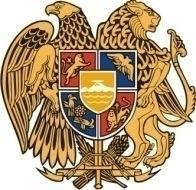 Հ Ա Յ Ա Ս Տ Ա Ն ԻՀ Ա Ն Ր Ա Պ Ե Տ Ո Ւ Թ Յ ՈՒ ՆՇ Ի Ր Ա Կ Ի   Մ Ա Ր Զ Գ Յ ՈՒ Մ Ր Ի   Հ Ա Մ Ա Յ Ն Ք Ի   Ա Վ Ա Գ Ա Ն Ի3104 , Գյումրի, Վարդանանց հրապարակ 1Հեռ. (+374  312)  2-22-00; Ֆաքս (+374  312)  3-26-06Էլ. փոստ gyumri@gyumri.amՎ.ՍամսոնյանԳ.ՄելիքյանԼ.ՍանոյանՄ.ՍահակյանՏ.ՀովհաննիսյանՆ.ՊողոսյանԳ.ՊասկևիչյանԽ.ՎարաժյանՍ.ՀովհաննիսյանՍ.ԽուբեսարյանԱ. ԲեյբուտյանՀ.ՆիկողոսյանԶ.ՄիքայելյանԵ.ԽանամիրյանՇ.ԱրամյանԼ.ՄուրադյանՀ.ՍտեփանյանՎ.ՀակոբյանԿ.Սոսյան Ս.ԱդամյանԿ.ՄալխասյանՆ.ՄիրզոյանՀ.Մարգարյան 